En cumplimiento a lo establecido en el artículo 8 numeral 8 de la Ley No. 1437 del 18 de enero de 2011, se publica el proyecto de resolución “Por la cual se establecen tarifas diferenciales para las categorías I y II en la estación de peaje denominada Puerto Colombia ubicada en el PR en el PR93+600 del proyecto Cartagena - Barranquilla y Circunvalar de la Prosperidad” desde el día 24 de diciembre de 2019 hasta las 23:59 horas del 26 de diciembre de 2019, en la página web de la entidad www.ani.gov.co, con el fin que sea conocido y se presenten observaciones, opiniones, sugerencias o propuestas alternativas al contenido del mismo al siguiente correo electrónico:gvelez@ani.gov.coRESOLUCIÓN NÚMERO                                   DE 2019(                                                                                   )“Por la cual se establecen tarifas diferenciales para las categorías I y II en la estación de peaje denominada Puerto Colombia ubicada en el PR en el PR93+600 del proyecto Cartagena - Barranquilla y Circunvalar de la Prosperidad”LA MINISTRA DE TRANSPORTEEn ejercicio de las facultades legales y en especial las conferidas por el artículo 21 de la Ley 105 de 1993 modificado parcialmente por el artículo 1 de la Ley 787 de 2002, el numeral 6.15 del artículo 6 del Decreto 087 de 2011, yC O N S I D E R A N D O:Que la Ley 105 de 1993 "Por la cual se dictan disposiciones básicas sobre el transporte, se redistribuyen competencias y recursos entre la Nación y las Entidades Territoriales, se reglamenta la planeación en el sector transporte y se dictan otras disposiciones" en su artículo 21 modificado por el artículo 1° de la Ley 787 de 2002, establece: "Artículo 21. Tasas, tarifas y peajes en la infraestructura de transporte a cargo de la Nación. Para la construcción y conservación de la infraestructura de transporte a cargo de la Nación, esta contará con los recursos que se apropien en el Presupuesto Nacional y además cobrará el uso de las obras de infraestructura de transporte a los usuarios, buscando garantizar su adecuado mantenimiento, operación y desarrollo. Para estos efectos, la Nación establecerá peajes, tarifas y tasas sobre el uso de la infraestructura nacional de transporte y los recursos provenientes de su cobro se usarán exclusivamente para ese modo de transporte. Todos los servicios que la Nación o sus entidades descentralizadas presten a los usuarios accesoriamente a la utilización de la infraestructura Nacional de Transporte, estarán sujetos al cobro de tasas o tarifas. Para la fijación y cobro de tasas, tarifas y peajes, se observarán los siguientes principios: a) Los ingresos provenientes de la utilización de la infraestructura de transporte, deberán garantizar su adecuado mantenimiento, operación y desarrollo; b) Deberá cobrarse a todos los usuarios, con excepción de las motocicletas y bicicletas, máquinas extintoras de incendios de los Cuerpos de Bomberos Voluntarios, Cuerpo de Bomberos Oficiales, ambulancias pertenecientes a la Cruz Roja, Defensa Civil, Hospitales Oficiales, Vehículos de las Fuerzas Militares y de la Policía Nacional, vehículos oficiales del Instituto Nacional Penitenciario y Carcelario, Inpec, vehículos oficiales del (DAS) Departamento Administrativo de Seguridad y de las demás instituciones que prestan funciones de Policá Judicial;c) El valor de las tasas o tarifas será determinado por la autoridad competente; su recaudo estará a cargo de las entidades públicas o privadas, responsables de la prestación del servicio;d) Las tasas de peaje serán diferenciales, es decir, se fijarán en proporción a las distancias recorridas, las características vehiculares y sus respectivos costos de operación;e) Para la determinación del valor del peaje y de las tasas de valoración en las vías nacionales, se tendrá en cuenta un criterio de equidad fiscal. Parágrafo 1°. La Nación podrá en caso de necesidad y previo concepto del Ministerio de Transporte, apropiar recursos del Presupuesto Nacional para el mantenimiento, operación y desarrollo de la infraestructura de transporte.Parágrafo 2°. Para tener derecho a la exención contemplada en el literal b), es de carácter obligatorio que los vehículos allí relacionados, con excepción de las bicicletas y motocicletas, estén plenamente identificados con los emblemas., colores y distintivos institucionales de cada una de las entidades y organismos a los cuales pertenecen. Para efectos de control, el Ministerio de Transporte reglamentará lo pertinente.Parágrafo 3°. Facúltese a las Entidades Territoriales para decretar las exenciones contempladas en el literal b), del artículo 1°.Parágrafo 4°. Se entiende también las vías "Concesionadas”,Que el Decreto 087 de 2011 “Por el cual se modifica la estructura del Ministerio de Transporte, y se determinan las funciones de sus dependencias.” establece:“Artículo 6°. Funciones del Despacho del Ministro de Transporte. Son funciones del Despacho del Ministro de Transporte, además de las señaladas por la Constitución Política y la ley, las siguientes: 6.15. Establecer los peajes, tarifas, tasas y derechos a cobrar por el uso de la   infraestructura de los modos de transporte, excepto el aéreo. (…)”Que la Agencia Nacional de Infraestructura suscribió con la Concesión Costera Cartagena Barranquilla SAS, el Contrato de Concesión 004 de 2014, cuyo objeto corresponde a los estudios y diseños definitivos, financiación, gestión ambiental, predial y social, construcción, mejoramiento, rehabilitación, operación, mantenimiento y reversión del Proyecto de Concesión Vial Cartagena Barranquilla y Circunvalar de la Prosperidad, de acuerdo con el Apéndice Técnico 1 y demás Apéndices del Contrato.Que el Ministerio de Transporte mediante la Resolución 0001378 del 26 de mayo de 2014, entre otros, estableció las categorías y las tarifas a cobrar en las estaciones de peaje denominadas Puerto Colombia y Marahuaco y en la caseta de control Papiros, que pertenecen al Proyecto Vial Cartagena - Barranquilla y Circunvalar de la Prosperidad. Que el artículo cuarto de la citada Resolución 00001378 de 2014 del Ministerio de transporte establece que las tarifas previstas se actualizarán cada año de acuerdo a lo establecido en la minuta del contrato de concesión del proceso  VJ-VE-IP-LP-011-2013 y deberán ser ajustadas a la centena más cercana con el fin de facilitar el recaudo por parte del concesionario. Que la Agencia Nacional de Infraestructura mediante radicado XXXXXX del 24 de diciembre de 2019, propone de manera temporal tarifas diferenciales a cobrar en la categorías I y en la categoría IIE para los vehículos que prestan el servicio público de transporte intermunicipal en los municipios de Puerto Colombia, Piojo, Juan de Acosta y Tubará, de la estación de peaje de Puerto Colombia ubicado en el PR93+600, por un término de dos (2) años, o hasta agotar la disponibilidad de recursos para atender el diferencial tarifario por parte de la Entidad, lo que suceda primero, con fundamento en lo siguiente:“ (…) de manera atenta se propone, en el marco de la resolución referida en el asunto, establecer de manera temporal tarifas diferenciales para 1700 beneficiarios de servicio particular y público de la categoría I y 300 beneficiarios de servicio público intermunicipal de la categoría II, habitantes de los Municipios de Puerto Colombia, Piojó, Tubará y Juan de Acosta que transiten frecuentemente la estación de peaje de Puerto Colombia ubicado en el PR93+600 – mínimo 20 pasos bidireccionales  al mes -  , por un término de dos (2) años, o hasta agotar la disponibilidad de recursos para atender el diferencial tarifario por parte de la Entidad – lo que suceda primero -. Lo anterior, con ocasión de las solicitudes de los entes territoriales y de la comunidad, con base en lo siguiente:Antecedentes de la solicitud de modificación1.1 Respecto del Proyecto Cartagena Barranquilla y Circunvalar de la Prosperidad:Mediante la Resolución No. 1378 de fecha 26 de mayo de 2014 "Por la cual se emite concepto vinculante previo al establecimiento de una estación de peaje denominada “Peaje Galapa” y una caseta de control denominada “Juan Mina” y se establecen las tarifas a cobrar en las anteriores y en las estaciones de peaje denominadas Puerto Colombia y Marahuaco y en la caseta de control “Papiros” existentes en el trayecto Cartagena – Barranquilla y Circunvalar de la Prosperidad” se establecen entre otros, las categorías vehiculares y tarifas que podrán cobrar los concesionarios a los usuarios en las estaciones de peaje existentes de la vía nacional 90 A 01, Cartagena – Barranquilla.Ahora bien, El Contrato de Concesión No. 004 de 2014, define la Resolución de Peaje en la Sección No. 1.137 de la Parte General así: “(…) Se refiere al acto administrativo que se identifica en la Parte Especial, expedido por el Ministerio de Transporte de Colombia que fija las tarifas de peaje que aplicarán en las estaciones de peaje del Proyecto (…)”.En concordancia con lo anterior, la Parte Especial del Contrato de Concesión No. 004 de 2014, señala en la Sección 4.2 que la Estructura tarifaria que regirá para el Proyecto, corresponde a la establecida en la Resolución No. 1378 del 26 de mayo de 2014.Por otra parte, la Sección 3.5 (d) de la Parte Especial del Contrato de Concesión, establece: “3.5 Acta de Entrega de la Infraestructura(…) (d) Dentro de la infraestructura programada para ser recibida por el Concesionario una vez revierta la Concesión Vía al Mar, programada para finales del año 2019 se encuentran las siguientes vías: (…)”.Así mismo, la Sección 3.6 de la Parte Especial del Contrato establece que “Las estaciones de Peaje del Proyecto serán recibidas por el Concesionario como parte de la infraestructura programada para ser recibida a más tardar en la fecha aquí señalada:Nota: Las fechas de entrega señaladas en el cuadro anterior están sujetas a lo señalado en la Sección 3.8 (c) del presente documento Parte Especial (…)”.Para el caso de las estaciones de peaje de Puerto Colombia, Marahuaco y la caseta de control Papiros, la Sección 3.8 de la Parte Especial del Contrato de Concesión indicó: “3.8 Plazos Estimados de las Fases de la Etapa Preoperativa(…)(c) Los Plazos de la UF3 y del Anillo Vial de Crespo, ubicado en la UF1, contarán a partir de la fecha efectiva de la entrega de la Infraestructura que compone la Unidad Funcional 3 y el Anillo Vial de Crespo, ubicado en la UF1, al Concesionario por parte de la ANI y teniendo en cuenta que:(i) El 31 de Diciembre de 2019 es la fecha esperada para la terminación y reversión del tramo comprendido entre el PR 7+500 al PR 97+150 del Corredor Cartagena – Barranquilla, que corresponde a la Unidad Funcional 3 y del Anillo Vial de Crespo ubicado en la Unidad Funcional 1 del presente Contrato (…)(ii) En el evento en que, entre otros, como resultado del comportamiento del tránsito histórico, el Ingreso Esperado en virtud a lo previsto en el contrato de concesión No. 503 de 1994 se obtenga en una fecha anterior al 31 de diciembre de 2019 y en consecuencia, tanto la terminación y reversión del tramo comprendido entre el PR 7+500 al PR 97+150 del Corredor Cartagena – Barranquilla y correspondiente a la Unidad Funcional 3 como la del Anillo Vial de Crespo ubicado en la Unidad Funcional 1 del presente Contrato, por parte del actual concesionario, como la entrega de dicha infraestructura al Concesionario del presente Contrato, se puedan efectuar antes de la fecha estimada inicialmente, las Partes acuerdan que se procederá de la siguiente manera:(…)2) El Concesionario del presente Contrato, depositará en la Subcuenta Aportes ANI la totalidad del recaudo producido entre la fecha de entrega efectiva de las casetas de Peaje (i) Marahuaco, (ii) Papiros y (iii) Puerto Colombia y hasta el 31 de diciembre del 2019, en las mismas condiciones en que opera para el depósito de los recursos en la Subcuenta Peajes, descontando el valor que corresponda por concepto de los costos de recaudo y operación los cuales se han estimado en doscientos sesenta y cuatro millones quinientos seis mil seiscientos cuarenta y un pesos($264.506.641) de 31 de diciembre de 2012 mensuales o proporcional a la fracción de mes (…)”.Dichos recursos deberán reducir el monto del perfil de las apropiaciones presupuestales establecidas en la Sección 4.5(d) de la presente Parte Especial.En ese orden de ideas, la Concesión Vía al Mar, obtuvo el ingreso esperado el 7 de septiembre de 2019, y en consecuencia se llevaron a cabo los trámites correspondientes para realizar la reversión del Contrato No. 503 de 1994 y de manera concomitante la Entrega de los tramos de vía antes señalados a la Concesión Costera Cartagena Barranquilla S.A.S, situación que se dio el 7 de noviembre de 2019.Así las cosas, en cumplimiento de lo dispuesto en el Contrato de Concesión y en la Resolución de tarifas de peajes se acogió las tarifas asignadas a este Contrato a partir del 7 de noviembre de 2019.A partir de la aplicación de las tarifas establecidas en la Resolución 1378 del 2014, se presentaron diferentes quejas y solicitudes por parte de la comunidad y de los Entes Territoriales, que conllevaron a la necesidad de mantener las tarifas que estaban vigentes en los Peajes de Marahuaco, Puerto Colombia y caseta de control Papiros hasta momentos antes de la entrega de la Infraestructura a la Concesión Costera Cartagena Barranquilla S.A.S.En ese orden de ideas, el Ministerio de Transporte emitió la Resolución 0005511 del 12 de noviembre de 2019, “Por la cual se adiciona un parágrafo transitorio al artículo segundo de la Resolución No. 1378 de 26 de mayo de 2014”, resolviendo:“Artículo 1. – Adicionar un parágrafo transitorio al artículo segundo de la Resolución 1378 del 26 de mayo de 2014, el cual para todos los efectos legales queda así:“(…) PARÁGRAFO TANSITORIO: A partir de la entrada en vigencia de la presente resolución y hasta el 31 de diciembre de 2019, para las estaciones de peaje denominadas Marahuaco, Puerto Colombia y la caseta de control Papiros, se aplicarán las siguientes tarifas transitorias que ya incluyen el valor del FOSEVI y el valor de la Sobretasa Ambiental: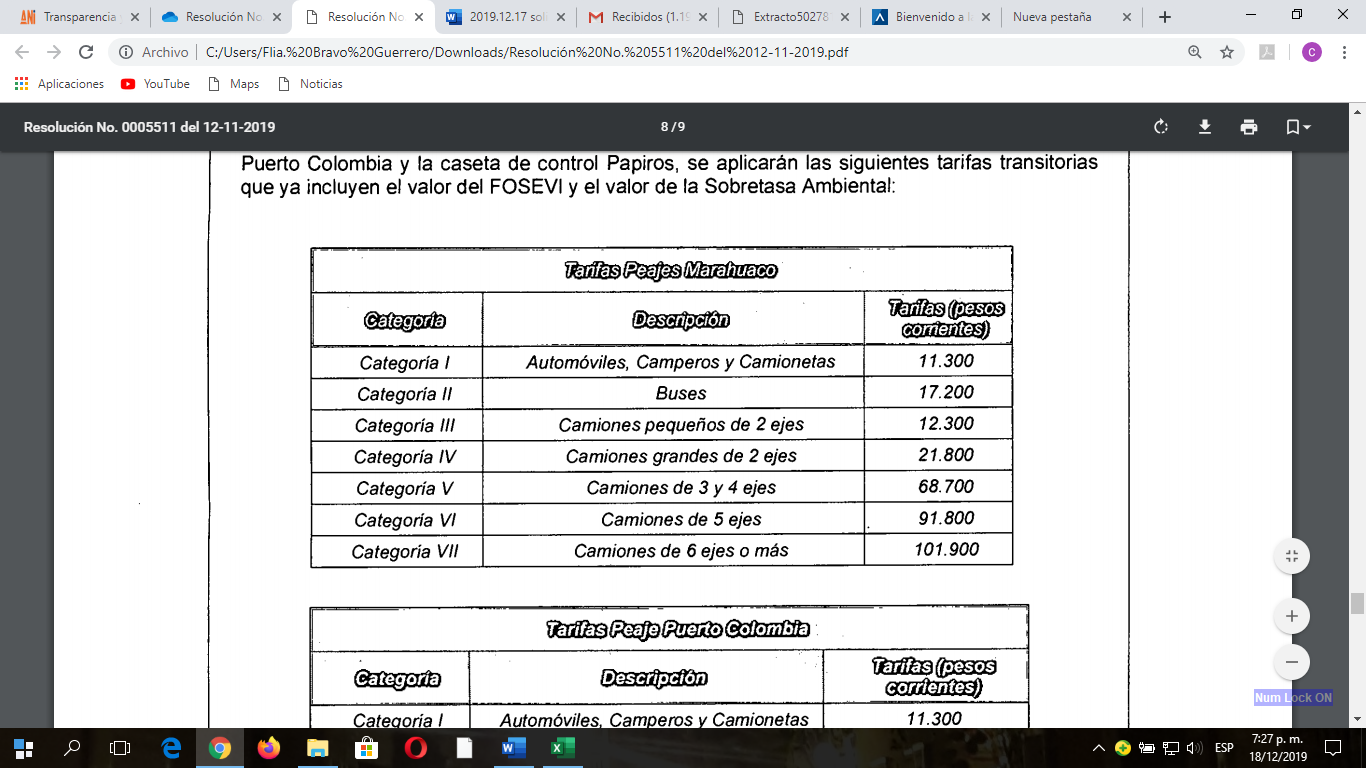 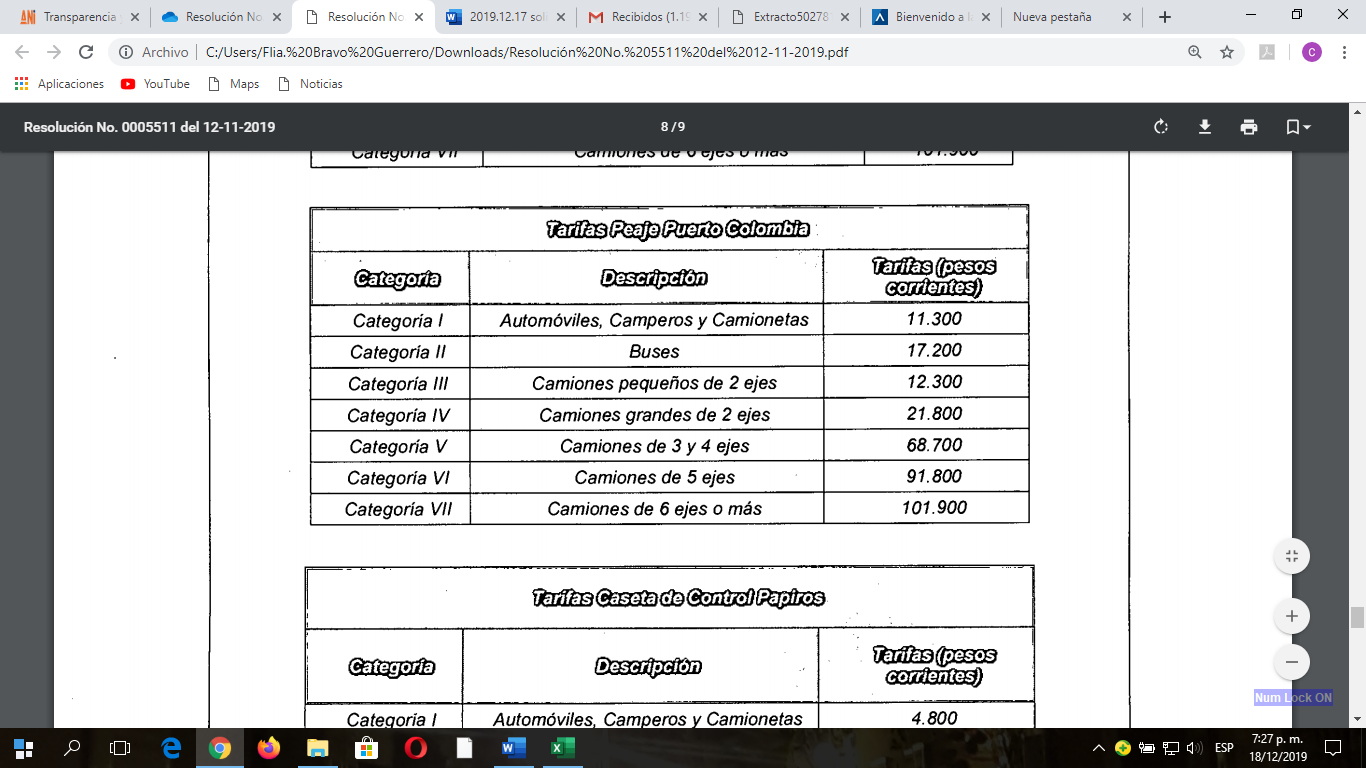 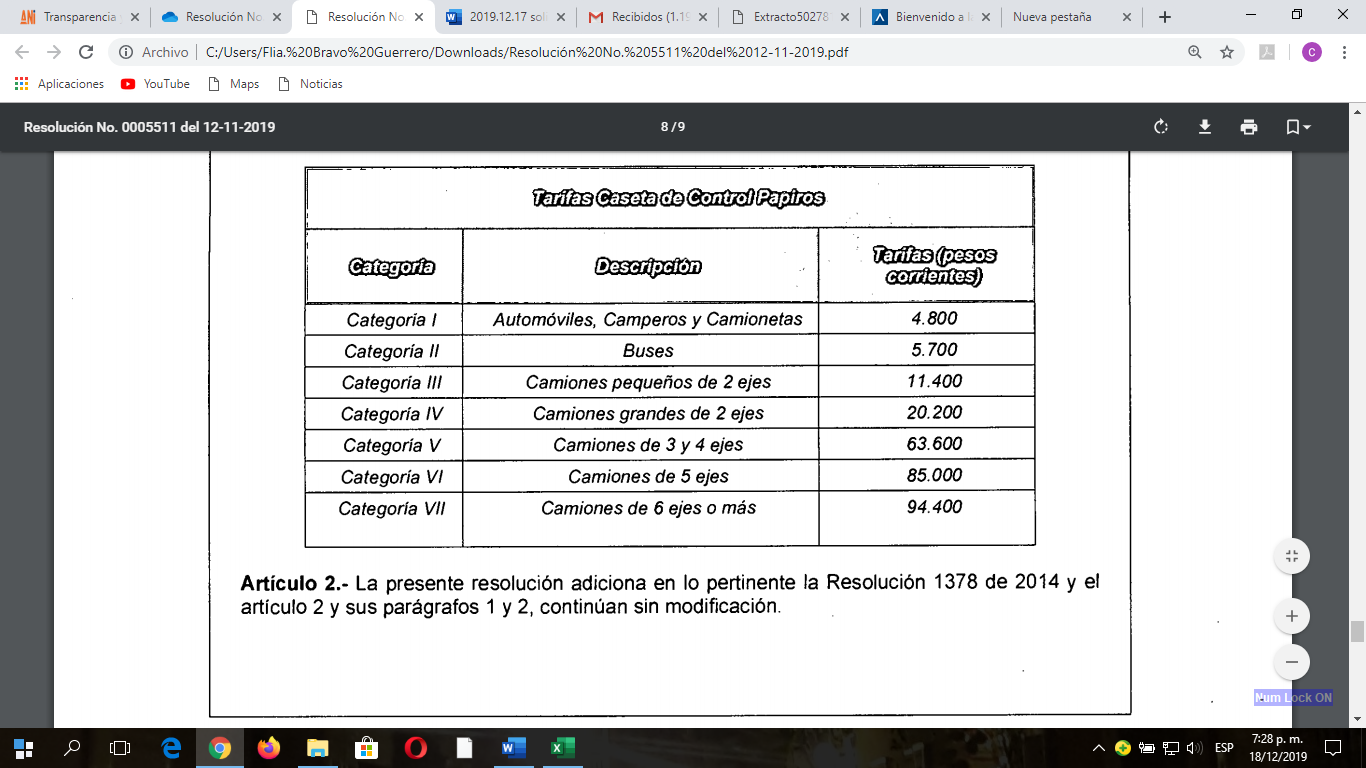 “Artículo 2. – La presente resolución adiciona en lo pertinente la Resolución 1378 de 2014 y el artículo 2 y sus parágrafos 1 y 2, continúan sin modificación (…)”Sin perjuicio de lo anterior, las comunidades y los entes territoriales continúan manifestando su desacuerdo con la implementación de tarifas correspondientes a la Resolución 1378 a partir del 1 de enero de 2019, situación que se expone más adelante.1.2. Respecto de la aplicación de tarifas diferenciales y su justificación Aspectos Sociales: Una vez realizado el incremento tarifario en los peajes de Marahuaco, Puerto Colombia y la Caseta de Control de Papiros, se presentaron circunstancias de orden social que dificultaron la movilidad y normal operación del corredor vial, generados por el descontento de la comunidad ante los aumentos de las tarifas en dichos peajes.En relación con lo anterior, y en cumplimiento de los artículos tercero y quinto de la Resolución 1378 de 2014, el Concesionario manifestó que le correspondía socializar la instalación de las estaciones de Peaje nuevas así:“ARTÍCULO TERCERO: Establecer los siguientes categorías vehiculares y tarifas que podrán cobrar los concesionarios a todos los usuarios en la estación de peaje nueva Galapa y en la nueva caseta de control Juan Mina (…)ARTÍCULO QUINTO: Seis (6) meses antes de la instalación de las estaciones de peaje de que trata el artículo tercero del presente acto administrativo, la Agencia Nacional de Infraestructura deberá socializarlas con las comunidades del sector.”Por lo anterior, estaban obligados solamente a socializar en las comunidades la instalación de los peajes de Galapa y Juan Mina de las Unidades Funcionales 5 y 6 respectivamente, requisito con el cual cumplió el Concesionario en los términos contractuales. Para los peajes de Marahuaco, Puerto Colombia y Papiros no está contemplada la socialización en la Resolución; sin embargo, el Concesionario se encuentra realizando divulgación a través de radio y redes sociales. Las comunidades manifestaron inconformidad por no realizar la socialización previa del valor a incrementar y la fecha a partir de la cual se empezaría a implementar el alza. Esta situación Causó traumatismos entre los usuarios habituales de los peajes, ya que las alzas fueron superiores al incremento habitual de IPC.Desde la Gerencia Social de la Agencia Nacional de Infraestructura se realizó un trabajo por la contingencia presentada, el cual se relaciona a continuación:Viernes 8 de noviembre:Reunión en las instalaciones del concesionario en Cartagena con concesionario e interventoría, para hacer revisión:Actas de comités sociales anteriores, con el fin de verificar las acciones que se habían planeado desarrollar frente al aumento de las tarifas.Estrategia social implementada por el aumento de los peajesRevisión mapeo de actores socialesSe da inicio a la convocatoria de las autoridades municipales de transporte y líderes de la posible marcha, para revisar cuáles son sus peticiones.Se establece contacto con el señor Rafael Pérez del Moro, quien lidera a la comunidad de Tubará y un grupo de transportadores, que son los que planean realizar bloqueo y marchas en el peaje de Puerto Colombia.Comunicación constante con las gerencias internas de la Agencia, así como con la Vicepresidencia de Planeación Riesgo y Entorno, que a su vez transmite la información sobre la situación social al presidente de la ANI y en el mismo sentido, al Ministerio de Transporte.Sábado 9 de noviembre y Domingo 10 de noviembre de 2019:Se sigue el contacto con los líderes de la marcha Rafael Pérez, Richard Alba y la Junta de Acción Comunal de Santa Verónica, quienes solicitan:Una mesa de trabajo con el siguiente orden del día:Reducción de la tarifa de peajes actuales y concertación de las venideras con la comunidad.Implementación de la Tarifa Preferencial para los residentes de los municipios que intervienen en esa vía.Información y socialización permanente sobre el desarrollo, ejecución, cronogramas de las obras de la vía Barranquilla - Cartagena. Una mesa de trabajo con autoridades entrantes y salientes de los municipios de Puerto Colombia, Juan de Acosta, Piojo, Tubará y Gobernación.Frente a las solicitudes recibidas por la comunidad se procedió a:Se remitió al Ministerio de Transporte información necesaria para la expedición de la resolución 5511, por medio de la cual se establecieron tarifas transitorias hasta el 31 de diciembre de 2019.Concertar las mesas de trabajo con la participación de un Equipo de la ANI, delegados de la comunidad y autoridades locales para los días 5 y 6 de diciembre de 2019.Adicional a todo lo anterior, los usuarios de la vía han radicado derechos de petición en los siguientes términos:A través de comunicación con radicado ANI No. 2019-409-117086-2 del 7 de noviembre de 2019 se recibió queja sobre el incremento de tarifas de peaje en Puerto Colombia indicando que el mismo es “desproporcionado, injustificado y excesivo”.La Superintendencia de Transporte allegó comunicación con radicado No 20195505975462 del 7 de noviembre de 2019, por medio de la cual presenta queja por incremento de más del 23% en el Peaje de Puerto Colombia.A través de comunicación con radicado ANI No. 2019-409-117194-2 del 8 de noviembre de 2019 se recibió queja de la señora Ana Oeding por el aumento del peaje de puerto Colombia.La comunidad de Puerto Colombia se ha manifestado en los siguientes términos:  El Ministerio de Transporte a través de comunicación No. 2019-409-122902-2 del 25 de noviembre de 2019 da traslado a la ANI de la queja remitida por una peticionaria en la cual solicita que se establezca una tarifa diferencial a quienes pasan por el peaje y trabajan en Barranquilla. El Consejo Superior del Transporte E.S. traslada mediante comunicación No. 20194091234252 del 26 de noviembre de 2019, solicitud de la empresa Expreso Colombia Caribe SAS, quienes solicitan que las tarifas de los peajes no superen los incrementos del IPC. El 28 de noviembre de 2019 el Ministerio de Transporte a través de comunicación con radicado ANI No.  2019-409-124255-2 del 28 de noviembre de 2018, da traslado a la solicitud de la empresa EXCOLCAR, mediante la cual manifiesta: “(…) Si nosotros trasladamos ese incremento del 32% a nuestros usuarios es muy probable que ellos acudan a vías de hecho atentando contra la infraestructura de nuestra compañía, además se crearía un problema de orden público en la zona lo que no es conveniente para nuestra empresa, ni para el gobierno nacional (…)” El 3 de diciembre de 2019 se recibe oficio con radicado ANI No. 20194091263572 del 3 de diciembre de 2019, trasladado por el Instituto Nacional de Vías - INVIAS mediante el cual un peticionario informa sobre el aumento “sin previo aviso y de manera descarada”. El Alcalde electo de Puerto Colombia, a través de volantes invita a la comunidad de Puerto Colombia a presentar desde el 12 al 16 de diciembre de 2019 documentación para participar en una convocatoria para acceder a la tarifa diferencial del Peaje papiros y Peaje Puerto Colombia de 8 am a 6pm en el salón Multifuncional. La empresa TRANSDIAZ SAS que presta el servicio de la Ruta Intermunicipal de BARRANQUILLA – TUBARA – BARRANQUILLA, a través de comunicación con radicado ANI No. 20194091305782 del 13 de diciembre de 2019 remite documentación para acceder a la Tarifa Diferencial de sus vehículos. El 12 de diciembre de 2019 a través de comunicación 20194091302542 del 13 de diciembre de 2019, se solicita descuento de tarifa para el peaje de Puerto Colombia para la camioneta Toyota prado con placas DTY 014 y para la camioneta BMW con placas FRT 829, residentes del área de influencia de los peajes. A través de comunicación 20194091302282 del 13 de diciembre de 2019, se solicita informar los requisitos para ser beneficiario de la tarifa Diferencial como residentes del corregimiento de Santa Verónica, Municipio de Juan de Acosta (Atlántico). Desde el 16 de diciembre de 2019 a la fecha, peticionarios en su mayoría de la zona de influencia del Peaje Puerto Colombia remiten documentación para obtener tarifa “diferencial” del peaje Puerto Colombia.  Lo anterior a través de las siguientes comunicaciones: (…) El día 12 de noviembre se publicó y se aplicó la resolución 005511 del Ministerio de Transporte como una medida transitoria de mitigación, de los efectos negativos de carácter social que se están presentando de manera inminente en el corredor vial concesionado, especialmente en el Peaje de Puerto Colombia, en virtud de lo anterior se propone aplicar tarifas diferenciales a los usuarios que presenten una frecuencia de paso bidireccional por el peaje de mínimo 20 veces al mes, de las Categorías I y II que habitan en las zonas de influencia del mismo, de modo que para los beneficiarios que cumplan los requisitos que  defina la ANI, se aplique un descuento del 15% sobre la tarifa plena de la categoría I y un descuento del 15% sobre la tarifa plena de la categoría II, medida que se mantendrá a la población censada por cada Municipio y consolidada por la Gobernación del Atlántico, sin exceder un cupo de 1700 Beneficiarios para categoría I y 300 para categoría II por un término de dos años o hasta agotar la disponibilidad de recursos para atender el diferencial tarifario por parte de la Entidad – lo que suceda primero -. Estas acciones se adelantan como resultado de los compromisos acordados en la reunión del pasado 6 de diciembre de 2019, reunión que se llevó a cabo reunión con presencia del Vicepresidente de Gestión Contractual, la Gerente Social y el Apoyo Social del proyecto por parte de la ANI, el Director de la Interventoría del proyecto, la Coordinadora Social de la Interventoría y la Coordinadora Social del Concesionario en el municipio de Puerto Colombia con las Alcaldías de los municipios de Puerto Colombia, Piojo, Juan de Acosta, Tubará, la Gobernación de Atlántico, Delegada de la Cámara Colombiana de Infraestructura del Norte, representantes de Hoteles, Restaurantes, Transportadores, comunidad en general entre otros y después de escuchar las solicitudes de la comunidad, se llegó a los siguientes compromisos: 1. Se otorgarán Tarifas diferenciales a las categorías I de servicio particular y público, así como para la categoría II de servicio público intermunicipal.2. Se otorgará tarifa diferencial al servicio público intermunicipal de Categoría II que realiza transporte intermunicipal en los municipios de Puerto Colombia, Piojo, Juan de Acosta y Tubará.3. Realizar un Censo por parte de las Alcaldías de los municipios mencionados con el objeto de determinar los posibles vehículos que recibirán en beneficio de la Tarifa Diferencial y serán enviados a la ANI en el transcurso de la semana del 16 al 20 de diciembre de 2019, por parte de la Gobernación de Atlántico.Conforme al compromiso adquirido por la Gobernación del Atlántico como quedo enunciado anteriormente, esa entidad envió a la ANI, a través de correo electrónico del 17 de diciembre de 2019, complementado mediante correo electrónico del 19 de diciembre de 2019, el censo de los posibles beneficiarios que corresponden a los municipios de Puerto Colombia, Juan de Acosta, Piojó y Tubará, del departamento del Atlántico.Aspectos del Contrato de Concesión 004 de 2014:Como consecuencia de la aplicación de tarifas diferenciales se materializaría el riesgo de que trata la sección 13.3 Riesgos de la ANI literal (n), de la Parte General, la cual establece:“Parcialmente, los efectos desfavorables de modificaciones a las tarifas previstas en la Resolución de Peaje, la implementación de nuevas tarifas diferenciales en las Estaciones de Peaje existentes y/o nuevas Estaciones de Peaje, en las vías que hacen parte del Proyecto o, en general, cualquier cambio en la estructura tarifaria prevista en la Resolución de Peaje. Lo anterior, en la medida que la asunción de este riesgo conlleva, exclusivamente, la obligación de hacer los desembolsos a que se refiere la Sección 3.3(i) de esta Parte General, cuando se presente el supuesto de hecho señalado en esa Sección. En este último caso, la ANI cumplirá con la obligación aquí prevista con los recursos disponibles en el Fondo de Contingencias, de ser ello viable y posible teniendo en cuenta las reglas aplicables a dicho Fondo y la suficiencia de recursos. De no ser posible, procederá el traslado de recursos de la Subcuenta Excedentes ANI. De ser insuficientes esos recursos, deberá incluirse en su propio presupuesto los recursos necesarios previo el agotamiento de los requisitos de Ley. En cualquier caso, aplicarán los plazos e intereses previstos en la Sección 3.6 de esta Parte General.”Así las cosas, con el fin de presentar una solución en el marco de la relación contractual y de contar con soporte presupuestal, se considera viable modificar la Sección 19.1 de la Parte General del Contrato de Concesión con el objetivo de adicionar un literal en el sentido de indicar que previa instrucción de la ANI, podrán trasladar recursos de la Subcuenta Obras Menores, a la Subcuenta de Excedentes ANI, ambas cuentas correspondientes a la Cuenta ANI, con el fin de atender solicitudes que beneficien a la comunidad.De conformidad con el Apéndice Técnico 1 “Alcance del proyecto”, Capitulo II “Descripción del proyecto”, Sección 2.3 “Estaciones de Peaje”, la ubicación de las estaciones de peaje Puerto Colombia, Marahuaco, y la Caseta de Control Papiros está determinada así:“Tabla 2 – Estaciones de peaje actualmente existentes: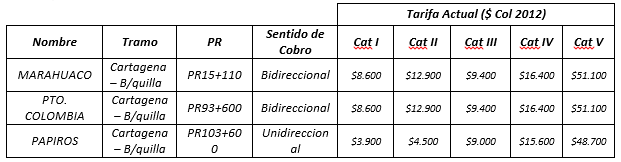  (…)”Tarifas Aplicables De conformidad con el Contrato de Concesión No. 004 de 2014, Parte Especial, Capítulo IV “Aspectos Económicos del Contrato”, Sección 4.2 “Estructura Tarifaria”, literal a), las tarifas correspondientes a los peajes ubicados en el corredor vial mencionado se actualizarán anualmente conforme a la fórmula establecida así:“(…) Para efectos de lo dispuesto en la Sección 1.137 de la Parte General, y de acuerdo con lo establecido por la Resolución No. 1378 del 26 de mayo de 2014, la estructura tarifaria que regirá el Proyecto estará compuesta por las siguientes tarifas: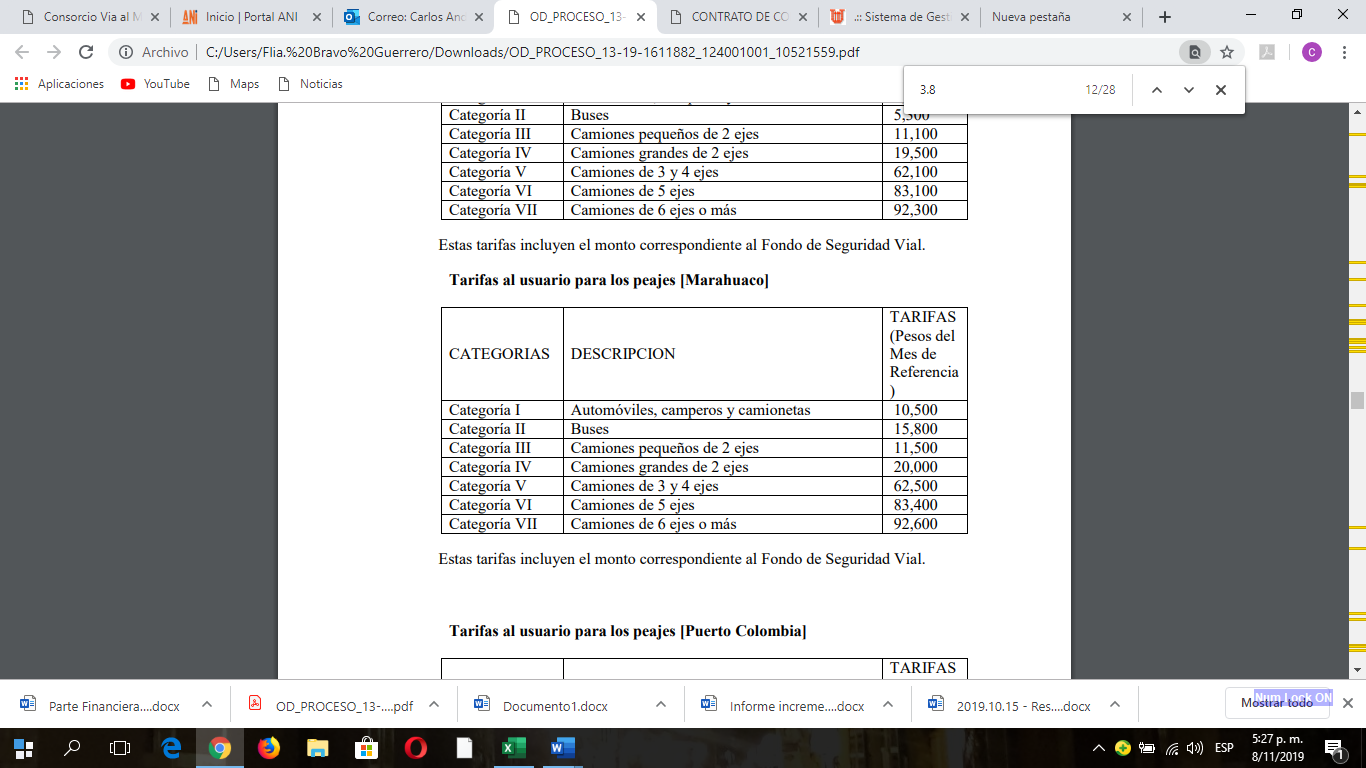 Tarifas al usuario para la estación de peaje Marahuaco*Estas tarifas incluyen el monto correspondiente al Fondo de Seguridad Vial.Tarifas al usuario para la estación de peaje Puerto Colombia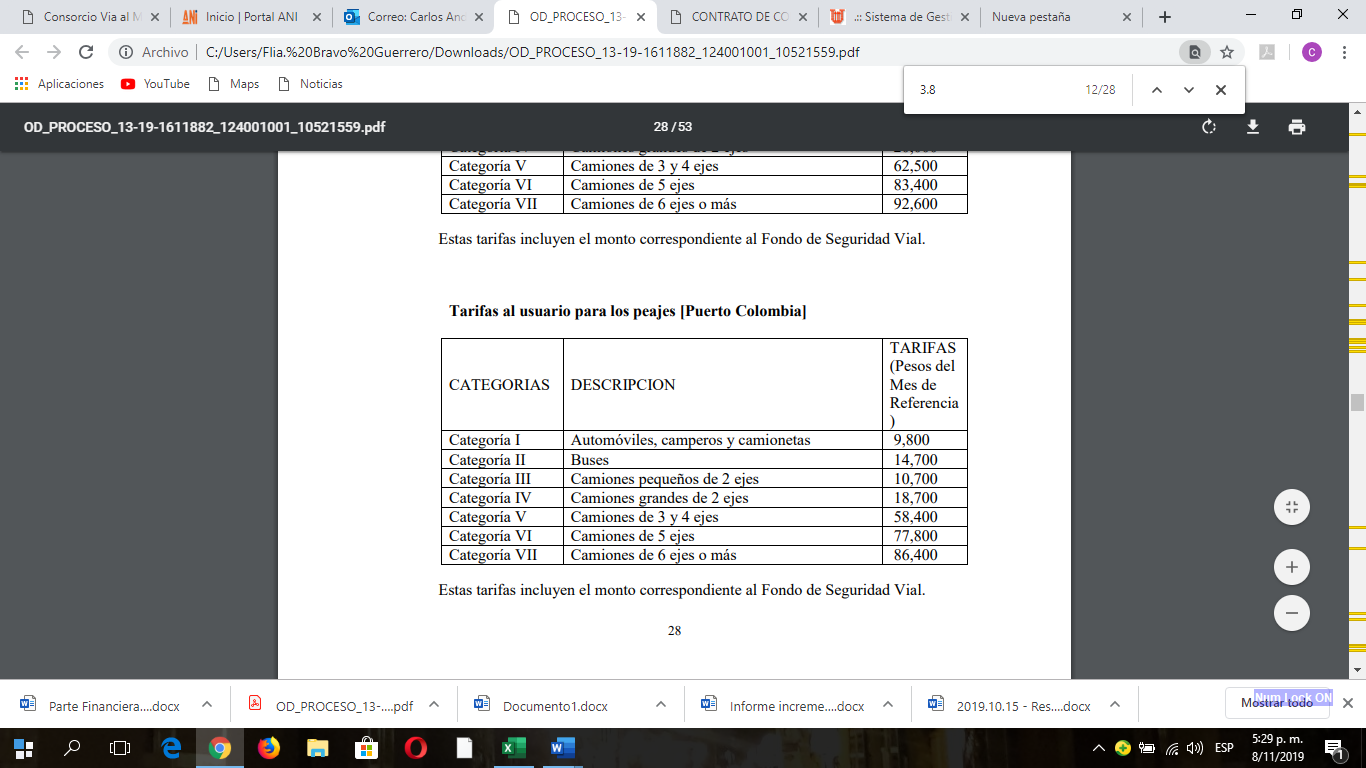 *Estas tarifas incluyen el monto correspondiente al Fondo de Seguridad Vial.Tarifas al usuario para la estación de peaje Papiros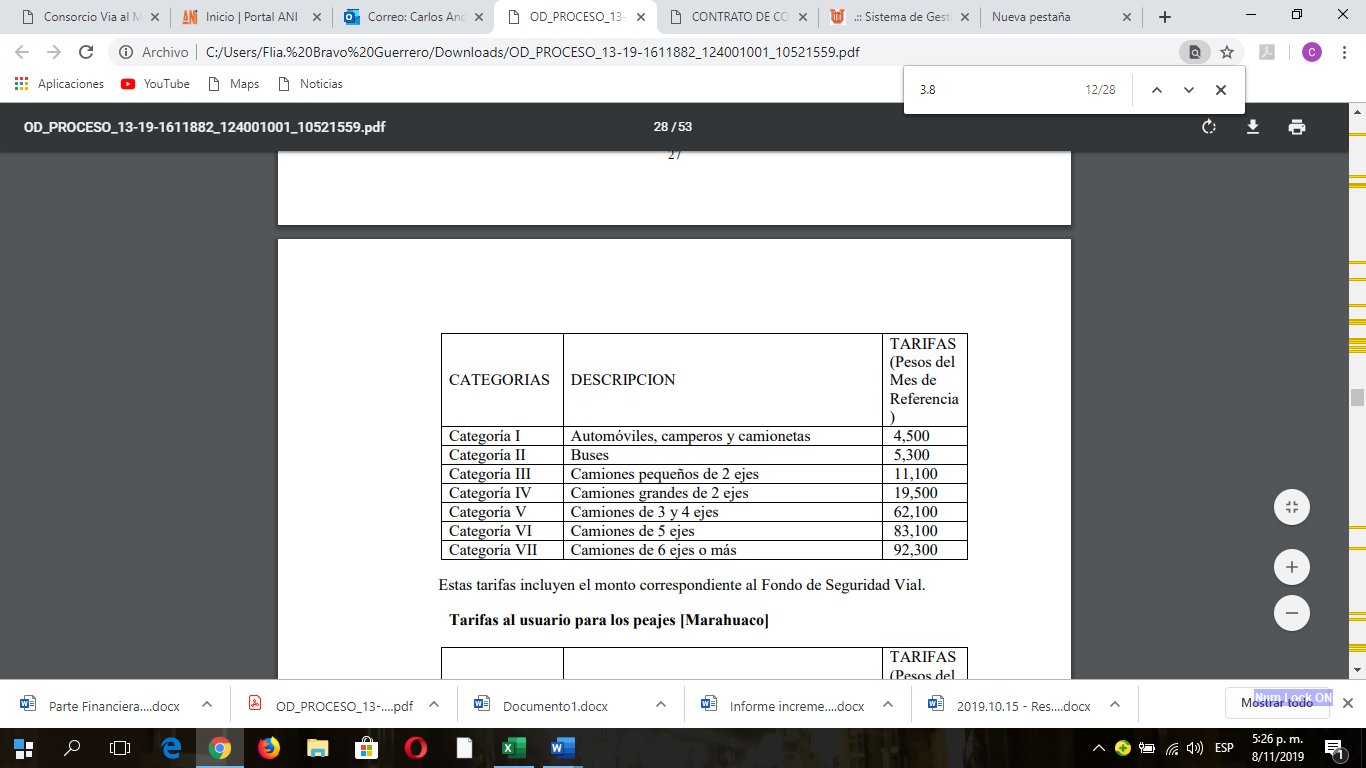 *Estas tarifas incluyen el monto correspondiente al Fondo de Seguridad Vial.No obstante, con forme lo expuesto anteriormente, se solicita el concepto vinculante por parte del Ministerio de Transporte a fin de:Establecer tarifas diferenciales para los usuarios de servicio particular y público de categoría I y usuarios de servicio público intermunicipal de la categoría II del Peaje de Puerto Colombia, ubicado en el PR PR93+600 de la vía nacional 90 A 01 que comunica las ciudades de Cartagena con Barranquilla, beneficiando a las poblaciones de los Municipios de Tubará, Piojó, Juan de Acosta y Puerto Colombia, del departamento del Atlántico.Los cupos para otorgar el beneficio corresponden a:1700 usuarios de servicio particular y público de categoría I, con un descuento del 15% bidireccional sobre la tarifa plena, porcentaje calculado según análisis que se realiza más adelante.300 usuarios de servicio público de categoría II, con un descuento del 15% bidireccional sobre la tarifa plena, porcentaje calculado según análisis que se realiza más adelante.Para el peaje de Puerto Colombia, se propone que para los beneficiarios que cumplan los requisitos que defina la ANI, se apliquen un descuento del 15% sobre la tarifa plena de la categoría I y un descuento del 15% sobre la tarifa plena de la categoría II, medida que se mantendrá a la población censada por cada Municipio y consolidada por la Gobernación del Atlántico, sin exceder un cupo de 1.700 Beneficiarios para categoría I y 300 para categoría II.Para la aplicación del porcentaje del beneficio de la tarifa diferencial se realiza el análisis bajo las siguientes consideraciones:El objetivo de aplicar tarifas diferenciales a los usuarios de categorías I y II del peaje de Puerto Colombia consiste en mantener las tarifas que actualmente pagan todos los usuarios en este peaje, aplicando únicamente la actualización de IPC anual.Actualmente las tarifas de categorías I y II en Puerto Colombia corresponden a los siguientes valores:Tabla 1 Éstas incluyen $200 pesos de FOSEVI y 8% de sobretasa ambiental.A la fecha de la presente comunicación y hasta el 1 de enero de 2020 no se conoce el IPC correspondiente a diciembre de 2019, razón por la cual, la actualización de tarifas el 1 de enero de 2020 para los usuarios beneficiados, sería teniendo en cuenta el IPC con corte al mes de noviembre de 2019 (103,54), y en ese sentido, se actualizarían como se muestra a continuación:Tabla 2. Éstas incluyen $200 pesos de FOSEVI y 8% de sobretasa ambiental.Sin perjuicio de lo anterior, al aplicar la Resolución 1378 del 2014 de conformidad con el Contrato de Concesión 004 de 2014, las tarifas a aplicar el 1 de enero serán:Tabla 3. Éstas incluyen $200 pesos de FOSEVI y 8% de sobretasa ambientalTeniendo en cuenta las tarifas referidas en los numerales a y b, se realiza a continuación la comparación de tarifas para los usuarios que pagarían la tarifa plena – según Res. 1378 de 2014, frente a la tarifa de aquellos que mantendrían las condiciones actuales con la respectiva actualización de IPC (Categorías I y II). También se relacionan las tarifas de las categorías III, IV, V, VI y VII, sobre las cuales se aplicará Resolución 1378 de 2014.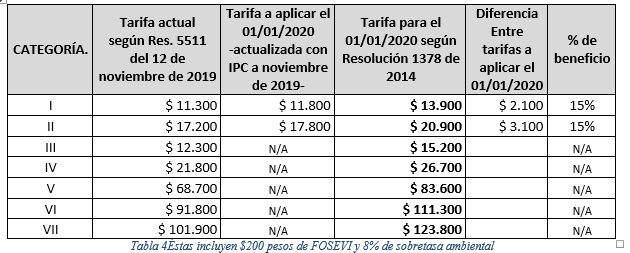 Por lo anteriormente expuesto, el porcentaje que corresponde al 15% se calcula considerando el valor del beneficio sobre el valor de la tarifa plena que se aplicará el 1 de enero de 2019 según la Resolución 1378 de 2014.Es importante indicar que el porcentaje de beneficio para las tarifas diferenciales se mantendrá al momento de realizar ajustes por IPC sobre las tarifas plenas del Peaje Puerto Colombia y se redondeará a la centésima más aproximada.Ahora bien, teniendo en cuenta la situación de orden social que se indicó anteriormente, se requiere contar con la resolución en firme en el menor tiempo posible, razón por la cual se solicita realizar la publicación desde el día de hoy hasta el 26 de diciembre de 2019.”Que mediante memorando 20191400124443 del 24 de diciembre de 2019 la Oficina de Regulación Económica del Ministerio de Transporte en cumplimiento del numeral 9.8. del artículo 9 del Decreto 087 de 2011 analizó y viabilizó el establecimiento de tarifas diferenciales para la estación de peaje denominada Puerto Colombia. Que conforme a las funciones y competencias de la Agencia Nacional de Infraestructura de conformidad con el Decreto 4165 de 2011, como entidad del sector descentralizado de la Rama Ejecutiva del Orden Nacional, con personería jurídica y autonomía administrativa, financiera y técnica, que tiene por objeto planear, coordinar, estructurar, contratar, ejecutar, administrar y evaluar proyectos de concesiones y otras formas de Asociación Público Privada (APP), para el diseño, construcción, mantenimiento, operación, administración y/o explotación de la infraestructura pública de transporte en todos sus modos y de los servicios conexos o relacionados, y en atención a su conocimiento y análisis técnicos, reuniones de socialización, concertación y acuerdos con usuarios y comunidades, llevados a cabo en virtud de sus competencias funcionales, le corresponde a la Agencia fijar los requisitos para acreditar la calidad de beneficiario, el procedimiento para acceder al beneficio, los mecanismos de otorgamiento, reemplazo y control y las causales de pérdida del beneficio, de las tasas diferenciales de peajes. Que el contenido de la presente resolución fue publicado en la página web del Ministerio de Transporte y de la Agencia Nacional de Infraestructura, del XXXXXX de diciembre de 2019, en cumplimiento de lo determinado en el numeral 8 del artículo 8° de la Ley 1437 de 2011, Decreto 1081 de 2015 modificado por el Decreto 270 de 2017, con el objeto de recibir opiniones, sugerencias o propuestas alternativas.Que la Oficina Asesora de Jurídica conservará los documentos asociados a la publicación del presente acto administrativo. Todo ello en concordancia con las políticas de gestión documental y de archivo de la entidad.En mérito de lo expuesto,RESUELVE:ARTÍCULO 1. Establecer las siguientes tarifas de manera temporal para la categoría I y II en la estación de peaje denominada Puerto Colombia ubicada en el PR93+600, por el término de dos (2) años, o hasta agotar la disponibilidad de recursos para atender el diferencial tarifario por parte de la Agencia Nacional de Infraestructura, lo primero que ocurra: PARÁGRAFO PRIMERO. La tarifa de la categoría IE prevista en el presente artículo aplica para los vehículos de servicio particular y de servicio público.PARÁGRAFO SEGUNDO. La tarifa de la categoría IIE prevista en el presente artículo aplica para los vehículos vinculados a empresas de transporte habilitadas para prestar el servicio público de transporte terrestre automotor de pasajeros por carretera en los municipios de Puerto Colombia, Piojo, Juan de Acosta y Tubará.PARÁGRAFO TERCERO. Las tarifas previstas en el presente artículo aplica para mil setecientos (1700) cupos por paso bidireccional. PARÁGRAFO CUARTO. La Agencia Nacional de Infraestructura fijará los requisitos para acreditar la calidad de beneficiario, el procedimiento para acceder al beneficio y las causales de pérdida del beneficio, de las tarifas diferenciales IE y IIE en la estación de peaje denominada Puerto Colombia ubicada en el PR en el PR93+600.Artículo 2. La vigencia de la presente resolución rige a partir de la fecha de su publicación. PUBLÍQUESE Y CÚMPLASE,Dada en Bogotá D.C., a los,ANGELA MARÍA OROZCO GÓMEZMaría Angélica Cruz Cuevas – Asesora Ministra de Transporte Manuel Felipe Gutiérrez Torres – Presidente Agencia Nacional de InfraestructuraOlga Lucia Ramírez – Viceministra de Infraestructura (E) Ministerio de Transporte		Luis Eduardo Gutiérrez Díaz – Vicepresidente Ejecutivo de Gestión ContractualFernando Ramírez Laguado - Vicepresidente Jurídico, Agencia Nacional de Infraestructura  Diego Alejandro Morales - Vicepresidente de Planeación y Riesgos, Agencia Nacional de Infraestructura  Sol Angel Cala Acosta - Jefe Oficina Asesora de Jurídica (E)  Ministerio de TransporteJuan Felipe Sanabria– Jefe de Oficina de Regulación Económica (E) Ministerio de TransporteClaudia Patricia Roa Orjuela – Asesora Oficina asesora de Jurídica Ministerio de Transporte Paola Suarez – Abogada Oficina Asesora de Jurídica Ministerio de TransporteCódigo de Vía (Nomenclatura)OrigenDestinoCódigo de Vía (Nomenclatura)(Nombre – PR) (Nombre – PR)Anillo Vial de crespo y accesosAprox. -2+0000+05090 A 017+50097+150Caseta de PeajeFecha de Entrega EstimadaCaseta Marahuaco1 de Enero de 2020Caseta Papiros1 de Enero de 2020Caseta Puerto Colombia1 de Enero de 2020CATEGORÍA. Tarifa actual
según Res. 5511 del 12 de noviembre de 2019I $                            11.300 II $                            17.200 CATEGORÍA. Tarifa actual
según Res. 5511 del 12 de noviembre de 2019Tarifa a aplicar el 1 de enero de 2020 con IPC a noviembre 2019I $                                    11.300  $                  11.800 II $                                    17.200  $                  17.800 CATEGORÍA. Tarifa para el 1 de enero de 2019 según Resolución 1378 de 2014I $                                            13.900 II $                                            20.900 CATEGORÍATARIFA(incluido valor FOSEVI)CUPOS OTORGADOSCategoría IE$11.8001700 Categoría IIE$17.800300